РЕГИОНАЛЬНАЯ СИСТЕМА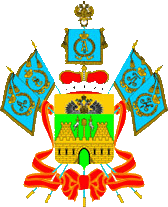 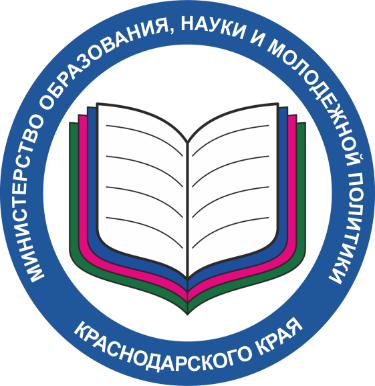 обеспечения профессионального развития педагогических работников Краснодарского краяУтверждена приказом министерства образования, науки и молодежной политики Краснодарского краяЦ-6.  Вовлечение педагогов в экспертную деятельность.Реалистичность достижения цели: Достижимость целевого ориентира, связанного с вовлечением педагогов в экспертную деятельность, определяется следующими ресурсами системы образования: высококвалифицированным кадровым составом участников реализации Системы;наличием в краевой системе образования сети методических и предметных сообществ;накопленным в Краснодарском крае опытом по выявлению победителей конкурсов от муниципального до федерального уровней;гибкостью и мобильностью системы образования Краснодарского края в аспекте вовлечения педагогов в экспертную деятельность.Самостоятельным показателем реалистичности цели является наличие аппарата для диагностирования ее достижимости: результаты независимых оценочных процедур обучающихся; анализ отчетов и нормативных актов по мероприятиям; опрос;тестирование;данные, представленные в региональной системе «Сетевой город».Экспертная деятельность сложна и разнообразна по направлениям деятельности, и к профессиональным компетенциям педагога предъявляются особые запросы.Для повышения достоверности экспертных оценок целесообразно учитывать следующие моменты: 1) эксперты должны пройти специальную подготовку, чтобы ознакомиться с содержанием предстоящей оценки, способами ее осуществления и подготовки экспертного заключения;2) в процессе экспертной оценки участвуют не менее двух независимых экспертов.